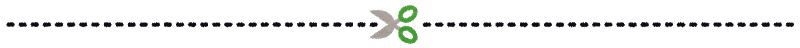 Ｈ29除雪ボランティア　個人登録カード　　◆活動可能日　　今現在の予定を教えて下さい。原則、土曜日・日曜日の活動となります。　　活動可能な日は〇、活動ができない日は×、未定のところは無記入でお願いします。　　◆希望する連絡手段　　　□　メール　　□　電話　　◆ボランティア保険加入　□　加入します（納入日　　／　　）□　加入済みです　□　後日加入します氏　名ふりがな男　・　女氏　名男　・　女生年月日西暦（　　　　　　　）年　　　　　月　　　　　日　　　　（　　　　　才）西暦（　　　　　　　）年　　　　　月　　　　　日　　　　（　　　　　才）住　所〒（　　　　　　　　　　）〒（　　　　　　　　　　）連絡先電話番号電話番号連絡先メールアドレスメールアドレス趣味・特技・資格１月6日(土)7日(日)13日(土)14日(日)20日(土)21日(日)27日(土)28日(日)１月２月3日(土)4日(日)10日(土)11日(日)17日(土)18日(日)24日(土)25日(日)２月